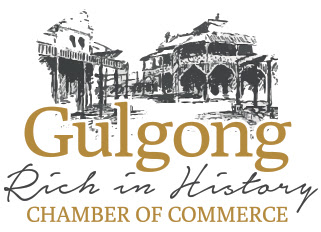 PO Box 400GULGONG NSW 2852Dear Yours SincerelyMobile: 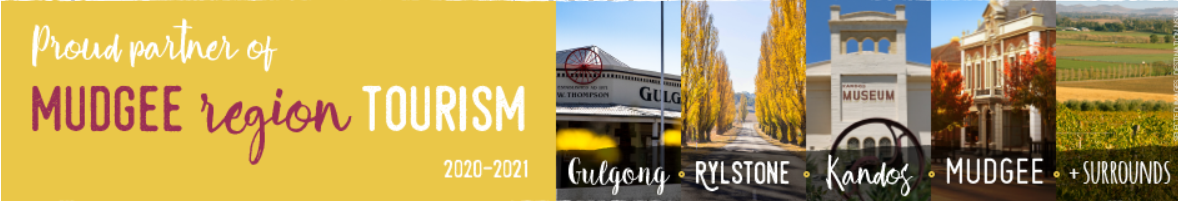 